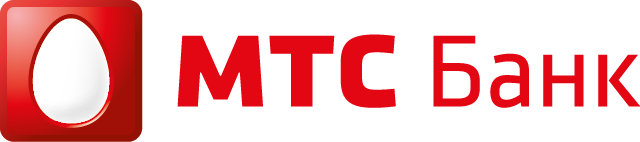 УВЕДОМЛЕНИЕО ПРОВЕДЕНИИ ЗАКУПОЧНОЙ ПРОЦЕДУРЫУважаемые господа!Настоящим уведомлением ПАО «МТС-Банк» (далее по тексту Банк) объявляет о проведении открытого запроса Закупка приобретение, доставка, монтаж и подключение, источника бесперебойного питания (далее ИБП), шкафа автоматического включения резерва далее (АВР) для нужд ПАО «МТС Банк» по адресу г. Москва, пр-т Андропова д.18 к.1, 12 этаж.		В данной закупочной процедуре могут принимать участие любые юридические лица и индивидуальные предприниматели (далее по тексту Поставщики или Участники), которые удовлетворяют требованиям, установленным в закупочной документации.		Подробное описание требований и порядка подачи предложений содержится в закупочной документации, которая прилагается к настоящему уведомлению.По результатам отбора Банк вправе предложить участнику, в предложении которого, по мнению Банка, предоставлены наилучшие условия, заключить Договор.Предложения Участников будут приниматься в электронной форме с использованием электронной торговой площадки «Сбербанк-АСТ» - по адресу http://utp.sberbank-ast.ru/VIP (ЭЦП не требуется). Участие в процедуре для Участников бесплатное. Завершение подачи коммерческих предложений на ЭТП: 15:00 (время московское) «18» декабря 2023 г.Номер извещения на ЭТП: SBR028-2312120008Организатор закупочной процедуры: Отдел контроля закупок ПАО «МТС-Банк»Адрес: г. Москва, пр-т Андропова, д.18, к.1Ответственный: Кнестикова ТатьянаТелефон/факс: +7(495) 921-28-00 (доб. 17-506)e-mail: TBKnestikova@mtsbank.ruНастоящая процедура закупки не является конкурсом, Уведомление о проведении закупки не является публичной офертой Заказчика. Заказчик не несет никаких обязательств перед поставщиками, принявшими участие в данной процедуре.      Приложения:Закупочная документация по проведению открытого запроса цен на право заключения Договора на приобретение, доставку, монтаж и подключение, источника бесперебойного питания (далее ИБП), шкафа автоматического включения резерва далее (АВР) для нужд ПАО «МТС Банк» по адресу г. Москва, пр-т Андропова д.18 к.1, 12 этаж. С уважением,Председатель Комитета по тендерам и закупкам ПАО «МТС-Банк» 		   _______________Е.В. Кривошеева